    = First/Last Day of School	= First Day for Pre-School	= No School	___ = Early Release	= Teacher Planning/Prof Dev				School Board Approved: November 13, 2018Professional Development/Preplanning for Teachers	6-10School Begins	13Pre-School Begins                             13FTE Week	4-8Progress Notes Sent Home	6Early Release Day/Teacher Planning	14PD/Data Day Teachers                     15No SchoolLabor Day (No School)*	3Progress Reports Sent Home	12  PD/Data Day Teachers                   No School                         28                 End of 3rd Nine Weeks                      8Begin 4th Nine Weeks	11Report Cards	14Spring Break                                25-29FTE Week	8-12End of 1st Nine Weeks	12 Begin 2nd Nine Weeks	15Report Cards Sent Home	18Early Release/Data Analysis	           31Progress Notes Sent Home	17PD/Data Day Teachers                     26No SchoolVeterans Day (No School)*	12Progress Reports Sent Home            14Fall Break (No School)	19-23Thanksgiving Day*(No School)	22Baccalaureate		22Graduation	24Memorial Day                                    27 Early Release Day/Last Day for       30    Students	End of 2nd Semester                     31Post Planning for Teachers           31End 1st Semester/Early Release Day	21Winter Break (No School)	24-31Christmas Day PH*                          25Summer School Begins	10New Year’s Day PH*                          1Winter Break Continues	1-6Second Semester Begins/                 Students Return                                  7Reports Cards Sent Home	11Martin Luther King Day*                  21(No School)	Summer School Ends                      24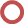 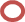 